									MODULO B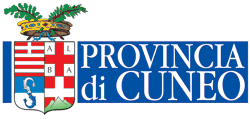 PRIU –INTERVENTI DI DEPOPOLAMENTO CINGHIALIRENDICONTAZIONE RISULTATI CONSEGUITIScheda da compilare a cura del soggetto che ha richiesto l’intervento, da trasmettere entro 24 ore dall’abbattimento del/dei cinghiale/i all’indirizzo di Posta Elettronica Certificata protocollo@provincia.cuneo.legalmail.it  e, in copia, all’indirizzo di posta elettronica dell’Ufficio Caccia Pesca ufficio.caccia.pesca@provincia.cuneo.it Si prega di scrivere in stampatello.Il/la sottoscritto/a ……………………………………………………………………………………………………………………………. consapevole delle sanzioni penali, previste in caso di dichiarazioni non veritiere e di falsità negli atti, e della conseguente decadenza dai benefici eventualmente conseguenti al provvedimento emanato sulla base della dichiarazione non veritiera, di cui agli articoli 75 e 76 del d.pr. 28 dicembre 2000, n. 445 (Testo unico delle disposizioni legislative e regolamentari in materia di documentazione amministrativa)DICHIARA CHE (ai sensi dell’art. 47 del d.p.r 445/2000)È stata svolta un attività di prelievo del cinghiale, con un intervento esercitato dalle ore…….……alle ore……………nel Comune di ………………………………………………………………………………………………………………………………………….località………………………………………………………………………………………………………………………………………………………con la seguente tecnica:gabbia/recinto di catturaappostamento diurnoappostamento notturno / tiro notturno con automezzo attrezzatoricerca a terragirataGli esecutori sono:Cognome e nome			Codice Fiscale……………………………………………..	|_|_|_|_|_|_|_|_|_|_|_|_|_|_|_|_|………………………………………………	|_|_|_|_|_|_|_|_|_|_|_|_|_|_|_|_|………………………………………………	|_|_|_|_|_|_|_|_|_|_|_|_|_|_|_|_|………………………………………………	|_|_|_|_|_|_|_|_|_|_|_|_|_|_|_|_|………………………………………………	|_|_|_|_|_|_|_|_|_|_|_|_|_|_|_|_|………………………………………………	|_|_|_|_|_|_|_|_|_|_|_|_|_|_|_|_|………………………………………………	|_|_|_|_|_|_|_|_|_|_|_|_|_|_|_|_|………………………………………………	|_|_|_|_|_|_|_|_|_|_|_|_|_|_|_|_|Con i seguenti risultati:Allega copia di un documento di identità in corso di validità (ad es. carta di identità, patente di guida, passaporto, ecc.). In alternativa, sottoscrivere digitalmente il documento.I dati conferiti saranno trattati nel rispetto dei principi di cui al regolamento UE n. 2016/679 e alla normativa nazionale vigente in materia.Luogo e data  ………………………………..				Il Responsabile							     (FIRMA per esteso leggibile)                                                                                               _________________________________AMBITO TERRITORIALEAMBITO TERRITORIALEAMBITO TERRITORIALEAMBITO TERRITORIALEZona di caccia Oasi     Z.R.C.    NEL CASO DI ABBATTIMENTO CON ARMI DA FUOCO SPECIFICARENEL CASO DI ABBATTIMENTO CON ARMI DA FUOCO SPECIFICAREN° Cinghiali abbattuti N° Cinghiali avvistatiN° Cinghiali feriti e non recuperatiN° Cinghiali feriti e non recuperatiCapi abbattutiMaschiFemmineTotali parzialiClasse D (> 22 mesi circa)Classe C (da 12 a 22 mesi circa)Classe B (da 5 a 12 mesi circa)Classe A (fino a 4 mesi circa)Totale Generale